Piste d’approfondissement n°1, à mener en classe, en amont ou en aval de la visite de l’exposition A travers le parcours de soldats guadeloupéens, qui ont survécu aux combats de la Première Guerre mondiale, étudier la Grande Guerre L’exemple d’activité proposée ici en classe de 3e a pour principal objectif d’étudier les parcours des soldats guadeloupéens. Elle s’inscrit dans la question 1 du thème 1 du programme d’Histoire (« Civils et militaires dans la première guerre mondiale »), après une séance introductive mettant en place les grands repères chronologiques et spatiaux du conflit.  Étape 1 : Les élèves, organisés en îlots de travail, reçoivent une fiche présentant brièvement un soldat guadeloupéen. Le partage des productions des élèves dans le cadre de la classe permet de mettre en évidence les points communs et les différences entre les parcours étudiés. La contextualisation est l’occasion de relier les soldats guadeloupéens aux événements majeurs du conflit (ex. : bataille de Verdun dans le cas de la fiche ci-dessus).Étape 2 : Les mêmes groupes d’élèves doivent rédiger une correspondance imaginaire entre le soldat étudié et sa famille restée en Guadeloupe (ce qui permet de se centrer sur la thématique « civils et militaires »). Le travail précédent est utilisé comme trame pour établir l’expérience vécue par le soldat. Des recherches supplémentaires sont menées pour étoffer la mise en contexte et pour rendre les lettres crédibles (date, localisation, événements…). Ce travail est l’occasion de mobiliser et de s’approprier les connaissances sur le conflit. Il s’agit aussi de travailler les compétences de rédaction et de s’entrainer pour la question longue du DNB. Piste d’approfondissement n°2, à mener en classe, en amont ou en aval de la visite de l’exposition Mener un projet pédagogique autour du monument aux morts de la commune de son établissement scolaireIl s’agit de commémorer la fin de Première Guerre mondiale en partant sur les traces de ces hommes de la commune partis combattre entre 1914 et 1918 et morts pour la France : nous allons retracer leur parcours, grâce aux archives, en faisant un travail d’apprentis historiens.Le monument aux morts de la commune- Désigner un groupe d’élèves volontaires pour aller le photographier et le présenter rapidement à la classe. - A partir du site « MémorialGenWeb », chercher la liste des soldats figurant sur le monument aux morts concerné (moteur de recherche facile d’utilisation) : cliquer sur « les monuments et les morts », puis sur la Guadeloupe et sélectionner le relevé de la commune de votre choix.http://www.memorialgenweb.org/memorial3/html/fr/resultdpt?dpt=971Constitution des groupes de recherches- A partir de cette liste, constituer des groupes de travail : répartir les soldats à suivre.Télécharger les fiches « Morts pour la France »Sur le site « Mémoire des hommes », chercher les soldats dans la base de données intitulée « morts pour la France de la Première Guerre mondiale » http://www.memoiredeshommes.sga.defense.gouv.fr/fr/article.php?larub=24&titre=morts-pour-la-france-de-la-premiere-guerre-mondiale Entrer le nom de famille (pas le prénom, car figurent parfois des erreurs) et la commune du soldat.Cliquer sur « image » et télécharger la fiche correspondante. A l’aide de ces premières informations, compléter le tableau suivantChaque groupe d’élèves complète le tableau, qui sert ensuite de première base de données.Télécharger les « fiches matricules »Sur le site des Archives départementales de Guadeloupe, dans « nos collections », sélectionner les « registres matricules militaires ». http://www.archivesguadeloupe.fr/archives-en-ligne/matricules-search-form.htmlChercher les fiches des soldats, en entrant leur année de classe de mobilisation (elle correspond à leur année de naissance + 20). Sélectionner le « registre » correspondant au numéro de matricule du soldat : les soldats sont classés par ordre croissant de numéro de matricule. Recopier la « cote » du registre correspondant (par exemple, cote 1R97). Télécharger la fiche matricule de chacun des soldats.Construire un tableau pour chacun des soldatsCompléter le tableau suivant, afin de retracer le parcours de chacun des soldats.Piste de travail collaboratif : Traiter les données du tableau en élaborant des statistiquesA partir du tableau récapitulatif, les élèves peuvent élaborer des statistiques pour comparer le parcours des soldats de leur commune à celui des soldats de l’hexagone et à celui des soldats de Baie-Mahault et Petit-Canal. Cela peut prendre la forme d’un travail collaboratif.Exemple d’activité donnée à une classe de 1e S (année scolaire 2018-2019) : En comparaison, voici les statistiques à l’échelle nationale : - moyenne de l’âge du décès : 27 ans- circonstances des pertes :   51 % tués au combat ; 19 % suites de blessures ; 11 % maladies ; 19 % disparus- participation au front oriental : 4,4 % (350 000 soldats sur 7,9 millions de soldats français mobilisés)Pour aller plus loin...On peut aussi demander aux élèves d’aller chercher le parcours du régiment concerné sur le site « Mémoire des hommes » : - chercher les « Historiques régimentaires » des unités engagées dans la Première Guerre mondiale http://www.memoiredeshommes.sga.defense.gouv.fr/fr/article.php%3Flarub%3D51%26titre%3Dhistoriques-regimentaires-des-unites-engagees-dans-la-1re-guerre-mondiale- chercher les « Journaux des marches et opérations », écrits à la main, relatant quasi quotidiennement les événements du régiment concernéhttp://www.memoiredeshommes.sga.defense.gouv.fr/fr/article.php%3Flarub%3D2%26titre%3Djournaux-des-unites-engagees-dans-la-premiere-guerre-mondialeProduction finaleQuelques idées…- constitution d’une base de données en ligne par la classe- réalisation de panneaux à exposer en classe ou au CDI- présentation d’exposés à l’oral par les élèves- travail d’écriture : relater le parcours d’un soldat ; rédiger une lettre ou un journal de soldat guadeloupéen- représentation théâtrale- participation aux commémorations dans la commune- concours pour le cycle 3 « Les Petits artistes de la mémoire »http://www.education.gouv.fr/cid57255/les-petits-artistes-de-la-memoire.html- enrichissement du site collaboratif Europeana 14-18 : publication de documents sur la Grande Guerre https://www.europeana.eu/portal/fr/collections/world-war-I/contribute#action=contributorBibliographie indicative- Jacques Dumont, L’Amère patrie, Histoire des Antilles françaises au XXe siècle, Fayard, Paris, 2010.- Articles consacrés à « La Caraïbe et la Première Guerre mondiale », Bulletin de la Société d’histoire de la Guadeloupe, n°168, mai-août 2014 (disponible en ligne https://www.erudit.org/fr/revues/bshg/2014-n168-bshg01537/)Notamment : - Pascale Forestier, « La citoyenneté en guerre ? Les soldats guadeloupéens sur le front pendant la Première Guerre mondiale », p. 3-20 ;- Gérard Lafleur, « La Première Guerre mondiale en Guadeloupe à travers la presse locale », p. 75-96 ;- Anne Lebel, « De la difficulté de compter les soldats guadeloupéens morts pour la France dans la Première Guerre mondiale », p. 153-167 ;- Séverine Laborie, « Éléments remarquables de la commémoration des morts de la Guerre 14-18 : Les monuments aux morts de Guadeloupe », p. 169-198.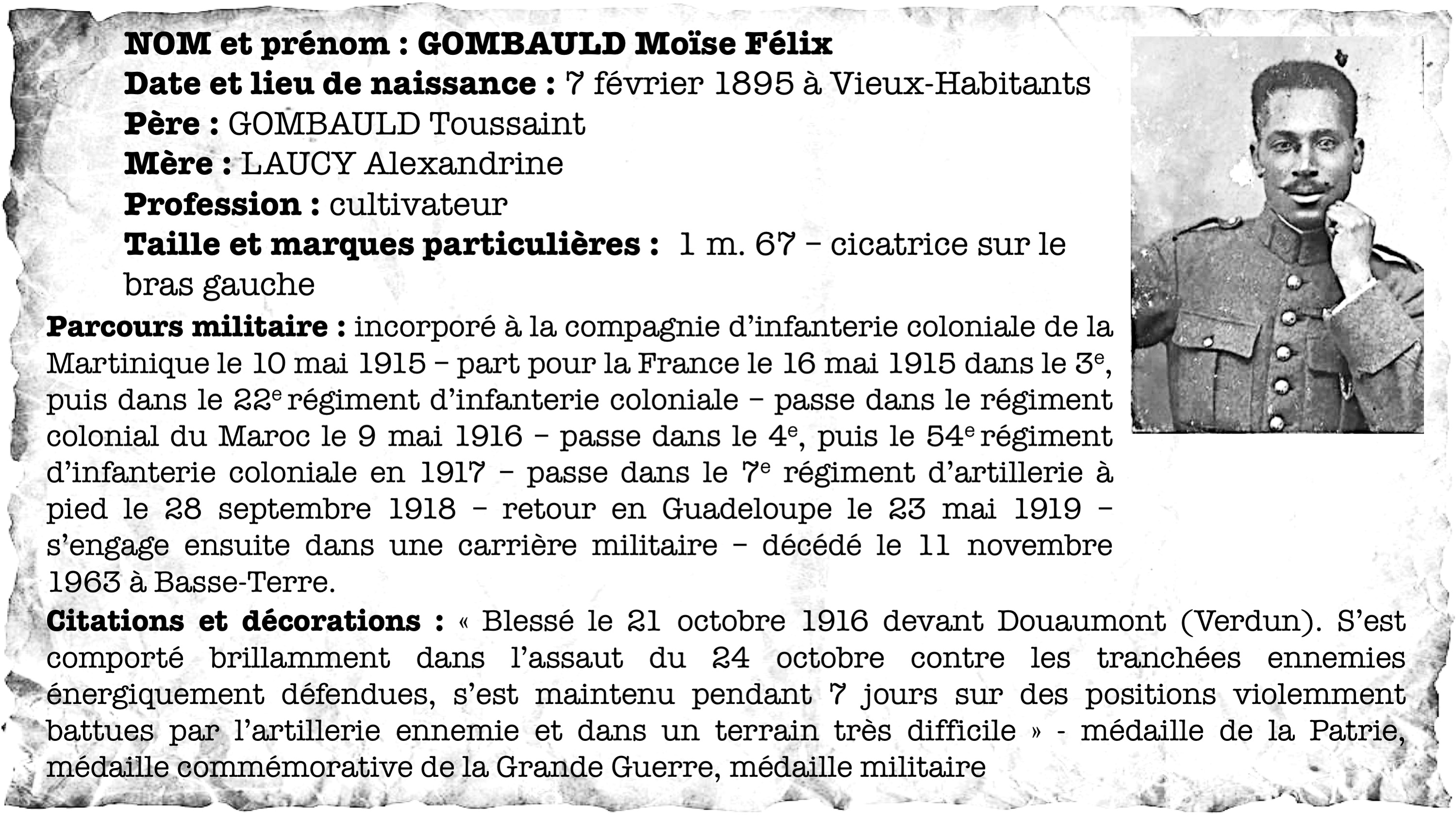 Exemple de fiche : - La fiche est constituée par l’enseignant à l’aide de la photographie (carte d’ancien combattant à l’ONAC-VG) et de la fiche matricule numérisée (archives départementales de la Guadeloupe en ligne) du soldat. - Par groupe les élèves présentent par écrit le soldat étudié :            - présentation générale du soldat (nom, âge, lieu de naissance, famille, profession, description physique…)           - présentation du parcours du soldat durant le conflit (des recherches sont effectuées par les élèves pour expliquer le vocabulaire, pour localiser et pour mettre en contexte)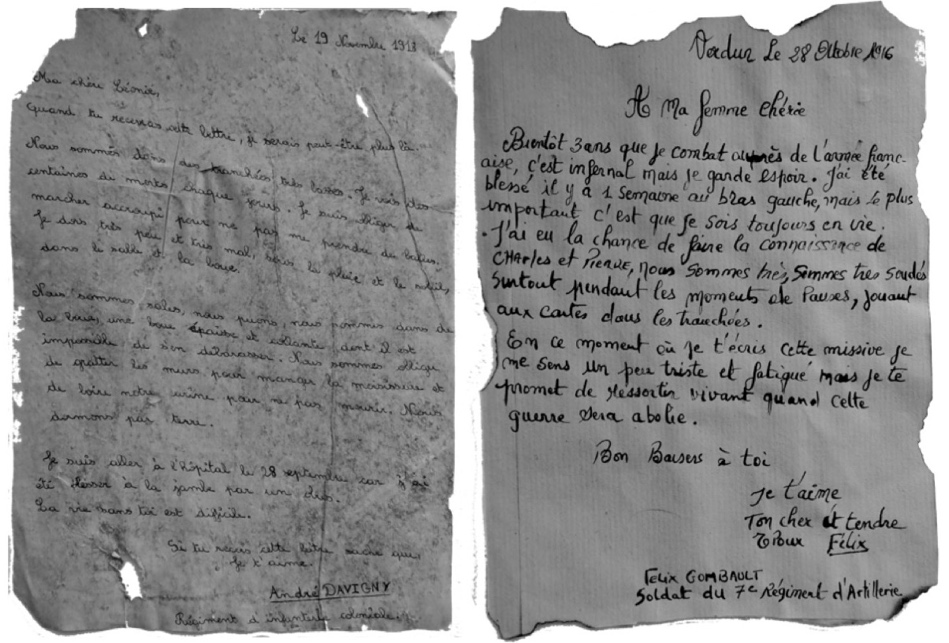 Deux exemples de productions d’élèves de 3e  (année scolaire 2018-2019) :- Les élèves cherchent à imiter les documents d’archives, ce qui permet d’aborder la question des sources et de leur conservation.- Les signatures des deux lettres s’appuient sur la fiche étudiée, ex. « Félix Gombault, soldat du 7e régiment d’artillerie ». - La date et la localisation de la seconde lettre permettent de contextualiser les événements liés à la blessure du soldat étudié. Compétences disciplinaires mobiliséesDétails (domaines du socle : 1, 2, 3 et 5)Analyser et comprendre un documentExtraire, classer, hiérarchiser des informations / confronter un document aux connaissances sur le sujetPratiquer différents langagesConnaître les caractéristiques des récits historiques et en réaliser / s’approprier et utiliser un lexique en contexteSe repérer dans le tempsSituer un fait dans une époque ou une période donnée / mettre en relations des faitsCoopérer et mutualiser Organiser son travail dans le cadre d’un groupe pour élaborer une tâche communeNOM et prénomCommune et date de naissanceClasse de mobilisationNuméro matriculeDate, genre et lieu de décèsDernier régiment connu et gradeCote (Archives départementales de GuadeloupeNOMNuméro matriculePrénoms Classe (année)État civilÉtat civilÉtat civilDescriptionDescriptionDescriptionDescriptionDate de naissance : Date de naissance : Lieu de naissance : Cheveux :Cheveux :Cheveux :Sourcils :Père : Père : Mère : Yeux : Yeux : Yeux : Front : Profession : Profession : Profession : Nez : Nez : Nez : Bouche : Parcours militaireParcours militaireParcours militaireMenton : Menton : Menton : Visage : Taille : Taille : Taille : Taille : Marques particulières : Marques particulières : Marques particulières : Marques particulières : Degré d’instruction : Degré d’instruction : Degré d’instruction : Degré d’instruction : AffectationsAffectationsAffectationsAffectationsArmée activeArmée activeRéserveRéserveArmée territorialeArmée territorialeDomiciles successifs : Domiciles successifs : Domiciles successifs : Domiciles successifs : Condamnations : Condamnations : Condamnations : Condamnations : Citations et décorations :Citations et décorations :Citations et décorations :Remarques particulières : Remarques particulières : Remarques particulières : Remarques particulières : GroupesTâche à effectuer1Relire le tableau récapitulatif et en uniformiser les données 2Dans la colonne décès, inscrire l’âge de chaque soldat à sa mort 3Calculer la moyenne de l’âge des soldats à leur décès 4Construire un graphique (histogramme) représentant le nombre de soldats par âge au décès 5Construire un graphique (diagramme circulaire type “camembert”) représentant le nombre de soldats par type de décès : tués au combat, suite de blessures, maladies, autre 6Construire un graphique (diagramme circulaire type “camembert”) représentant le nombre de soldats qui ont participé uniquement au front de l’Ouest et ceux qui ont participé aussi au front de l’Est 9Construire un graphique (diagramme circulaire type “camembert”) représentant le nombre de soldats par type régiment : régiment d’infanterie, régiment d’infanterie coloniale, régiment d’artillerie, autre. 8Construire un graphique (diagramme circulaire type « camembert ») représentant le nombre de soldats par grade (hommes du rang, sous-officier, officier) (pour les classer, chercher sur internet à quoi correspondent les différents grades du tableau) 